ŚRODA  17.06.2020Temat tygodnia: Bezpieczne wakacje.Temat dnia: Co zabierzemy na wakacje.Cele :wdrażanie do grupowania obiektówtworzenie zbiorówłączenie przyczyny ze skutkiemutrwalenie znajomości określeń dotyczących położenia przedmiotów w przestrzeni i umiejętności posługiwania się nimidoskonalenie umiejętności liczenia.Propozycje aktywności i zabaw:Ćwiczenia artykulacyjne „Rozmowa przez telefon”. Dzieci w parach siedzą naprzeciwko siebie i naśladują rozmowę telefoniczną. Zwracamy uwagę dzieci na konieczność przestrzegania zasad prowadzenia kulturalnej rozmowy (przedstawienie się, stosowanie form grzecznościowych, zaczynanie i kończenie rozmowy, np. dzień dobry, do widzenia). Zabawa dydaktyczna „Co zmieniło miejsce?”. Układamy przed dzieckiem kilka zabawek w rzędzie, prosimy by się przyjrzało, następnie prosimy dziecko o zamknięcie oczy i zamieniamy miejscami dwie zabawki, po otworzeniu oczu dziecko wskazuje co zmieniło miejsce. Zabawę powtarzamy kilka razy.Rozmowa z dziećmi na temat sposobu przygotowania się do podróży. Pytamy, o czym należy pamiętać, wybierając się na wakacje. Przypominamy o zachowywaniu niezbędnych zasad bezpieczeństwa. Odwołujemy się przy tym do wcześniejszych wypowiedzi dzieci – dzielenie się doświadczeniami. Zabawa „Tak, nie”. Dzieci siedzą na dywanie, na środku leżą różne przykładowe przedmioty zgromadzone przez nas (książka, gazety, butelka z wodą mineralną, sweter, spodnie, ręcznik, mydło, pędzel, czapeczka z daszkiem). Prosimy dzieci, aby podzieliły te rzeczy na dwie kategorie: te, które zabrałyby na wyjazd, i te, które trzeba zostawić. Dzieci rozkładają rzeczy do dwóch obręczy (oznaczonych odpowiednio tak i nie), uzasadniając swój wybór. Zabawa ruchowa „Wyruszamy w podróż”. Wyznaczamy w pomieszczeniu miejsce - to będzie domek. Pokazujemy dzieciom ilustrację wybranego środka lokomocji. Gdy włączymy muzykę  dzieci wyruszają w podróż (zaczynają biegać po sali, naśladując ruch i dźwięki pokazanego środka lokomocji. Gdy  przerywamy muzykę, wracają do domu. Zabawa „Samolotem na wakacje”. Dzieci przedstawiają ruchowo lot samolotem według instrukcji: – Wsiadamy do samolotu. (krok dostawny w bok) – Zapinamy pasy: klik. (ruch ręką z jednej strony ciała na drugą, imitujący zapinanie pasów) – Sprawdzamy, czy działa komputer pokładowy. (ruch paluszków przed sobą, imitujący naciskanie klawiatury na komputerze) – Uruchamiamy silnik: bzyt-bzyt. (zaciskanie kciuka na pięści z jednoczesnym wysuwaniem jednej ręki do przodu – raz prawej, raz lewej) – Sprawdzamy skrzydła. (ręce na bok) – Startujemy: 3, 2, 1, start! (rozpoczęcie biegu) – Lecimy. (bieg po sali w rytm muzyki) – Lądujemy. (przykucnięcie) Karta pracy – pokoloruj przedmioty… 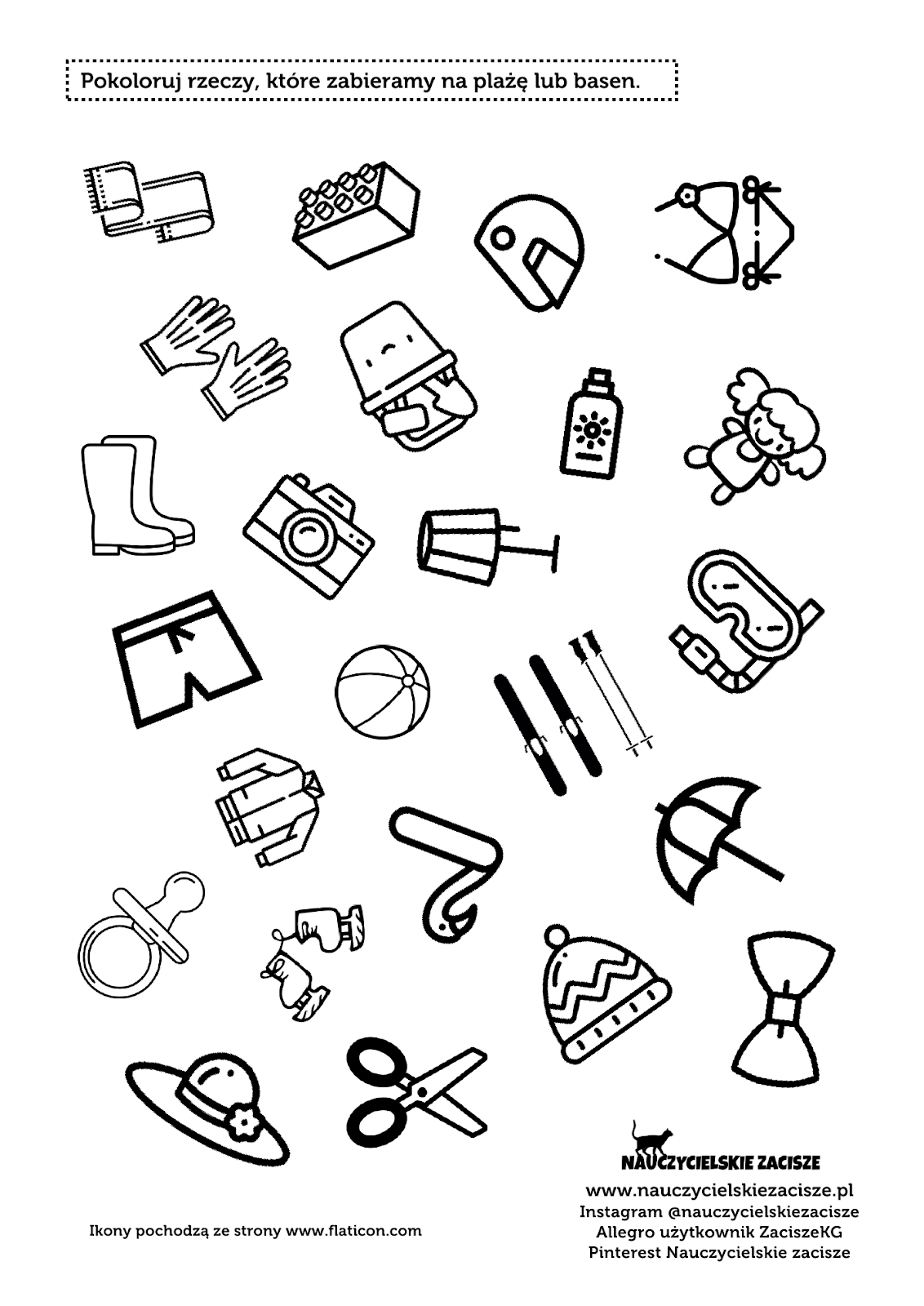 